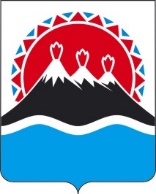 П О С Т А Н О В Л Е Н И ЕПРАВИТЕЛЬСТВАКАМЧАТСКОГО КРАЯПРАВИТЕЛЬСТВО ПОСТАНОВЛЯЕТ:1. Внести в приложение к постановлению Правительства Камчатского края от 09.11.2015 № 397-П «Об утверждении Порядка предоставления субсидии работодателям, включенным в региональный проект «Содействие занятости» государственной программы Камчатского края «Содействие занятости населения Камчатского края», на финансовое обеспечение затрат, связанных с привлечением работников из других субъектов Российской Федерации для трудоустройства, и проведения отбора получателей субсидии» изменение, заменив в пункте 2 части 16 слова «,указанного в пункте 1 настоящей части, подписывает соглашение» словами «размещения проекта соглашения в системе «Электронный бюджет» подписывает его».2. Настоящее постановление вступает в силу после дня его официального опубликования.[Дата регистрации] № [Номер документа]г. Петропавловск-КамчатскийО внесении изменения в приложение к постановлению Правительства Камчатского края от 09.11.2015 № 397-П «Об утверждении Порядка предоставления субсидии работодателям, включенным в региональный проект «Содействие занятости» государственной программы Камчатского края «Содействие занятости населения Камчатского края», на финансовое обеспечение затрат, связанных с привлечением работников из других субъектов Российской Федерации для трудоустройства, и проведения отбора получателей субсидии»Председатель Правительства Камчатского края[горизонтальный штамп подписи 1]Е.А. Чекин